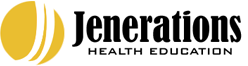 Sample TopicsFor Professional Continuing EducationFor more information contact stephanie@jenerationshealth.com443-416-7710Dementia Topics For Continuing EducationGuns & Driving: Considerations for Safety in Dementia CareUnderstanding Different Types Of Dementia: Types, Causes & TreatmentsFamily Estrangements In Dementia CareWhat You Need To Know About Lewy Body DementiaAlzheimer’s Disease: Stages and Strategies for CareDementing Disorders: Which Dementia is it and why is that Important to Know?What You Need To Know About Frontotemporal DementiaUnderstanding & Being Understood: Communicating In The Sphere Of DementiaDementia, Delirium and Depression: How to Recognize Each When They Exist TogetherCognitive Impairment and Falls: Understanding how Dementia Contributes to FallsProtecting and Enhancing Your Memory: Strategies to Improve Cognitive HealthEarly Onset Alzheimer’s Disease: Who, What, When?Minimizing Aggressive Behavior In Dementia PatientsEthically Handling End of Life Issues With Alzheimer’sUnderstanding & Being Understood: Communicating In The Sphere Of DementiaDisease & DementiaSexual Behaviors & The Dementia Patient: Best PracticesEthical Dilemmas in Dementia CareCommunicating with Alzheimer’s Patients & their Families: Strategies for SuccessStrategies for Working with Middle to Late Stages of Alzheimer’s Disease & DementiaIs This Normal? Normal Aging vs. Signs of DementiaHelping Families Reduce Stress Associated With DementiaEverything You Never Wanted to Know: Alzheimer’s diseaseInvasion of the Body Snatchers: Alzheimer’s Disease and other DementiasThe Truth and Nothing but the Truth…Alzheimer’s Disease and other dementiasBeyond Alzheimer’s Disease: The “Other Dementias”The New & Resistant Dementia Resident: How To AcclimateTravel With A Dementia Patient: How To Guide FamiliesThe Ethics of Validation & Therapeutic Fibbing In Dementia CareBehaviors As Communication? A Dementia Patient’s Attempt To ConnectBecoming Fluent In The Language of DementiaBut I’m In My Fifties…The Myths & Realities of Young Onset DementiaDementia and Palliative Care: Applying Palliative Care from Onset to DeathIntroduction To Dementia: Spotting Red Flags For Clients At Risk For ExploitationPreventing Exploitation: Seven Effective Strategies For Protecting Your Clients & YourselfSmoother Sailing: Mastering Dementia Fluency in Health and Mental Health SettingsPandemic-Related CE (Continuing Education) TopicsWeighing Risk In a Post-Pandemic World: How To Move ForwardSilver Linings From A Pandemic: What Have We LearnedHelping Our Patients & Clients Avoid The Dangers of Social Isolation & Loneliness When They Are Social Distancing Ethical Dilemmas Related to Discharging Older Adults During a Health Crisis Caregiving from a Distance During a Health Crisis: How to Guide FamiliesRecognizing and Responding To Burnout, Compassion Fatigue & Countertransference During A Healthcare CrisisLife, Death and Conversation: Advance Care Planning During a Healthcare CrisisRecognizing and Responding To Burnout, Compassion Fatigue & Countertransference During A Healthcare CrisisPreventing Exploitation: Protecting Your Clients & Patients: Special Considerations For The Healthcare CrisisMaintaining professionalism in the face of danger: strategies for best serving our patients and clientsEthics Topics For Continuing EducationDon’t Cross That Line: Ethical Boundaries While Treating Clients With Narcissistic Histrionic and Borderline TraitsFour Tips for Identifying, Maintaining & Resolving Countertransference: An Ethical DiscussionCreating An Ethical Culture When You Serve Clients Who Have Personality DisordersInside the Mind of a Client with Borderline Traits: An Ethical Framework for TreatmentEthical Challenges Working With Clients Who Have Dependent Personality DisorderEthically Handling End of Life Issues With Alzheimer’s Disease & DementiaBoundaries & Ethics With Older Adults Who Have Experienced TraumaEthics In Working With Older Adults Who HoardYou’re Not My Parent! Dealing With Transference & Countertransference In Senior Care: An Ethical DiscussionThe Ethics of Validation & Therapeutic Fibbing In Dementia CareEthical Considerations in Working with Caregivers of Competent Elderly ClientsEstablishing and Maintaining Ethical Boundaries with Residents and Caregivers in a Long Term Care SettingYours, Mine & Ours: Comparing Diverse Ethics From Different Healthcare DisciplinesEthics and Blended Family Caregiving: Divorce, Step-Families & Shacking UpEthical Approaches to Death, Dying and Grief in Long Term CareTerminating a Healthcare Relationship: Ethical Dilemmas Involved with DischargesEthically Identifying, Correcting and Taking Responsibility for Healthcare MistakesEthically Handling End of Life Issues With Alzheimer’s Disease & DementiaEthical Challenges of Serving a Self-Neglecting Older ClientContemporary Ethics In Working With Personality Disorders & SeniorsEstablishing Boundaries With Family Caregivers: An Ethical DiscussionEthical Perspectives On Cognitive & Mental Health With SeniorsEthical Dilemmas In Working With Older AdultsEthical Boundaries: The Zone Of Helpfulness In The Professional Caregiver & Patient RelationshipSocial Media Ethics in Healthcare: Staying Afloat in Cyberspace ChaosDon’t Cross That Line: Ethical Boundaries While Treating Clients With Narcissistic Histrionic and Borderline TraitsFour Tips For Identifying, Managing & Resolving Countertransference: An Ethical DiscussionCreating An Ethical Culture When You Serve Clients Who Have Personality DisordersInside The Mind of A Client With Borderline Traits: An Ethical Framework For TreatmentEthical Challenges Working With Clients Who Have Dependent Personality DisorderTrauma Topics For Continuing EducationTechniques For Working With Adult Trauma SurvivorsTrauma Across The LifespanBoundaries & Ethics With Older Adults Who Have Experienced TraumaDiversity Topics For Continuing EducationAgeism In America: An Open Discussion of The Role Of Pop CultureKnow Thyself: The Impact of Cultural Humility and the Role it Plays in PracticeOut of The Closet & In The Nursing HomeUnderstanding & Meeting The Special Needs of Older Gay, Lesbian, Bisexual and Transgender PersonsAging and Diversity in AmericaCulturally Sensitive Practice With SeniorsEmbracing Diversity and Better Serving Your Patients & Clients as a TeamEffectively Handling Sexuality & Sexual Behaviors in Nursing Homes, Assisted Living Organizations & Adult Day Care CentersSex and The Senior: The Health Professional’s RoleSexual Behaviors & The Dementia Patient: Best PracticesMental Health Topics For Continuing EducationHopeful Strategies For Senior HoardingShhhh…it’s a Secret: Substance abuse and the older adultPracticing Positive Psychology: When You’re Happy & You know ItReducing Depression & Anxiety Through Therapeutic ProgrammingMental Health 101 for the Long Term Care ProfessionalWhen It’s Not Just A Tough Day: Identifying Depression In SeniorsSenior Fear: Exploring Different Types of Anxiety Disorders In Older AdultsDon’t Cross That Line: Ethical Boundaries While Treating Clients With Narcissistic Histrionic and Borderline TraitsFour Tips For Identifying, Managing & Resolving Countertransference: An Ethical DiscussionCreating An Ethical Culture When You Serve Clients Who Have Personality DisordersInside The Mind of A Client With Borderline Traits: An Ethical Framework For TreatmentEthical Challenges Working With Clients Who Have Dependent Personality DisorderThe Unique Challenges of Serving A Senior With Bipolar Disorder Or SchizophreniaCognitive & Mental Health Challenges of Older VeteransTechniques For Working With Adult Trauma SurvivorsTrauma Across The LifespanSupporting Grandparents Raising Their GrandchildrenWorking through Shame With Older AdultsServing Unreasonable Older Adults & Their FamiliesDepression and Suicide and the Older AdultSuicide and the Older AdultSmoother Sailing: Mastering Dementia Fluency in Health and Mental Health SettingsIsolation and Aging: Becoming a Lighthouse for Your Patients and Their FamiliesCommunication Topics For Continuing EducationCommunicating with Alzheimer’s Patients & their Families: Strategies for SuccessStrategies for Working with Middle to Late Stages of Alzheimer’s Disease & DementiaBehaviors As Communication? A Dementia Patient’s Attempt To ConnectUnderstanding & Being Understood: Communicating In The Sphere Of DementiaBecoming Fluent In The Language of DementiaClinical Relationships: Improving Communication With Patients, Clients and FamiliesDealing With Difficult & Challenging FamiliesImproving Communication With Patients & Families Who Have Personality Disorders Or Personality Disorder TraitsElder Speak: Communicating effectively with older adultsSay What? Management skills for caring for an aphasic personHealthy Aging Topics For Continuing EducationWhat Is Normal Aging? A Biological, Psychological and Sociological ApproachSafety & Seniors: Creating A Comprehensive PlanWhy We Should Look Forward To Getting OlderProtecting and Enhancing Your Memory: Strategies to Improve Cognitive HealthThankful for a Good Night’s Sleep: Sleep as we ageGeneral Clinical Practice Topics For Continuing EducationThe initial interview is crucial: What we need to know about an older adult to provide effective servicesNot Always Intentional: How to Avoid Abuse, Neglect & Exploitation in Long Term CareManaging Death, Dying, & Grief in Later YearsTaboo Topics – Helping Adult Kids Discuss Tough Subjects with Their ParentsThe New & Resistant Resident: How to AcclimateSupporting Grandparents Raising Their GrandchildrenPatients & Clients Don’t Want Your “Best Guess”: Problem Solving Through Creative and Critical ThinkingDomestic Violence & The Older AdultFamily Estrangements In Caregiving: Helping Families CopePutting Your Best Foot Forward: Making a Good First ImpressionAll in The Family: Family and parent strugglesPrograms About Supervision and LeadershipAdvancing Skills in Individual and Group Supervision in the Aging FieldSupervision: The Key to Guiding social workers toward successfully working with the senior populationSupervising the geriatric social worker: How to make the most out of individual and group supervision.-
Advancing Skills In Individual and Group SupervisionEthical Considerations When Conducting both Individual and Group SupervisionCreative Approaches to Supervision: Both individual and Group